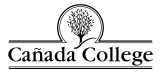 GUIDED PATHWAYS STEERING COMMITTEE MEETING AGENDA Tuesday, October 6, 2020 Via ZoomRegular Meeting: 2:30 – 4:30 p.m.Present: Manuel Perez, Mary Ho, Karen Engel, Alex Claxton, Gampi Shankar, David Eck, James Carranza, Attila Elteto, Ameer Thompson, Wissem Bennani, Kechang Shang, Hyla Lacefield, Milena Angelova and Tammy RobinsonNEXT MEETING: November 3, 2020 via Zoom.  Contact Debbie Joy for details.AGENDA ITEMPRESENTERPROCESSTIMENotetakerMary HoDuration of meetingWelcome & OverviewCo-Chairs: VPSS Pérez & Dean Engel Pérez – presented overview of agenda, intro new Dean  of Enrollment: Wissem Bennani. Faculty lead: What could a bridge experience look like interest area?Engel – proposed addendum item – add Flex Day conversation, discuss what we want to do during the hour.5 minutesWhat could a Bridge experience look like for each Interest Area:  Essential Ingredients for the Colts-Con ProgramResource: Interest Area GroupsInterest Area Faculty Leads: ProfessorsMecklerShankurEckEltetoPresentationMeckler – Discuss with faculty: hard to find common thread. Ex: Fashion Design – FYE Bridge may not apply.Ask faculty where do you lose students? First semester. Workload is unanticipated for students. ADP – floating students developing pathway does not apply.Shankar -feedback from faculty discussion on FYE, followed the general aspect of Orientation & Bridge, interest in general study habits & resources for students. Talked about academic support: ESL & Business JAMS were provided in past to be reconsidered. Business Interest Area is a default bucket. Consider a broad Business Jam area. Business Club can be rejuvenated. Eck – IA doesn’t fit in a specific Bridge. Bridge for students is connection to faculty, belongingness and connectedness to College that aren’t directly related to class. Large IA– difficult to tailor. Social justice types event tend to have attendance. Social Justice lecture series is a good out of class event. Engel – shared DVC best practice, what gets students for attending a Bridge. Elteto –Tutoring comes from a push from faculty. General plan for FYE, cohort building: STEM Center has lots of experience. Paths have experience with COLTS. Physics JAMS has been going on. Chemistry is part of Math JAMS.JAMS have been class specific.  JAMS – create a small group of student tutors– have students see themselves as leaders.Currently have cafeteria of selection rather than a guided path.DiscussionMeckler – peer students are the energizerShankar – or faculty energizer. Need tutors in Business. How do we need to institutionalized these peer mentors & tutoring?Carranza– need priorities. What is the bucket list? What are our marching orders. If we are only do two things for FYE? What is itLacefield – need structure, what are as a College going to do? Who will be  in charge? Who is paying for it? Business Interest Area is where we can try something. It’s small and focused. We need to make the decision how are we going do this. We need to think about the job plan – career exploration needs to be embedded. Angelova – include COLTS and JAMS. What is the best for student support? What is the vision.  Create a support package.Hartman –this is for the IA to decide. If we’ve done right with selecting IA. Set up the positions the best we can. Eck – when we get down to let’s do this. Concern with students during the semester. Success Teams can help.Pérez – students with no other connection need to be connected to Success Teams. Carranza – helpful for Steering Committee to lay out priorities.Claxton – can we create a .5 or 1 unit course to provide resources to students. Angelova – framework: Orientation> startBridge > startAcademic > stay Peer mentorship throughout. Consensus30 minutes Students Not-Yet ConnectedResource:Success TeamsData Analyst Rep:Alex ClaxtonPresentationEngel - Success Teams. How many students are in each IA. Look at subsets. Question: How many students are we talking about?Claxton: presentation on shared IA numbers 19-20Unserved students 2,511 (IA or undecided, college-level) 24.6%900 students are undecided- continuing students to help them shift. 2/3 students are not served by retention specialist.  – need to fill the gap.First time students require high touch.DiscussionEck - Another messaging is breaking down with Transfer goal students based on units.Angelova: Include ESO & STEM students in underserved because we are not sure if these programs will be institutionalized.Apply equity lens to supporting students. Claxton: Eventual development more complex model for intervention.Elteto: question for administrators - what support has what kind of funding. Consensus30 minutes2020 – 2021 Draft Timeline for Progress Updates, Milestones, and Key DatesResource:Steering Committee, Interest Area Groups, & Success TeamsCo-Chairs: VPSS Pérez & Dean Engel PresentationPérez – presentation of calendar for academic year.Shared benchmarks for each month to hold each other accountable.DiscussionEngel  - numerate FYE – COLTS CON, JAMSCarranza –educate the faculty, let the faculty know what are available to studentsElteto:  – arrange a specific presentation on JAMS.Pérez – Mary pull together information on JAMS for next meeting.Eck – create list of all fall events for faculty. Pérez - COLTS – 4 different COLTS or general COLTS with sprinkle with IA session.Eck – separate COLTS – would not be a good idea. Student might worry about what IA they are in Keep COLTs as campus-wide with IA focus sessions.– supported by Meckler, Shankar and Ho Engel – career exploration can be offered throughout the semester.Pérez – offer insight on shared calendar in the next few days, in time for next meeting.Engel – Flex Day, faculty leads take the stage and present. What should we include?Eck Present the timeline, what we are envisioning, structure. Manuel – Share some of the questions we are still wrestling with. Example FYEEngel: demo program mapperElteto: Faculty want concrete Leave time for input. Engel: willing to draft outline. Open to whoever will present, time for break-out group for the faculty leads. Angelova: include community building activity.Consensus30 minutesReminder – Guided Pathways & College Values: Equity Antiracism FrameworkCo-Chairs & Best Practices Reps: VPSS Pérez, Dean Engel, Director Ward, Director HoReminder & Preview for Next MeetingPérez – Mary pull together information on JAMS for next meeting.Pérez – offer insight on shared calendar in the next few days, in time for next meeting.5 minutesFuture meeting topics:Oct 20Nov 3 - Data presentation regarding evaluation in GPOct 20 Nov 3 - Loop back to equity framework for new & returning Steering Committee members (Diva & Mary)Discussion5 minutes 